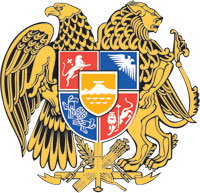 ՀԱՅԱՍՏԱՆԻ ՀԱՆՐԱՊԵՏՈՒԹՅԱՆ  ԿԱՌԱՎԱՐՈՒԹՅՈՒՆՈ  Ր  Ո  Շ  Ո Ւ  Մ 27 հոկտեմբերի 2022 թվականի  N              - Ա«ՅՈՒԳՈՒԱՐ» ՍԱՀՄԱՆԱՓԱԿ ՊԱՏԱՍԽԱՆԱՏՎՈՒԹՅԱՄԲ ԸՆԿԵՐՈՒԹՅԱՆ ԿՈՂՄԻՑ «ԷԿՈՍ» ԱԶԱՏ ՏՆՏԵՍԱԿԱՆ ԳՈՏՈՒ ՇԱՀԱԳՈՐԾՈՂՆԵՐԻ ՌԵԵՍՏՐՈՒՄ ՆԵՐԱՌՎԵԼՈՒ ՀԱՄԱՐ ՆԵՐԿԱՅԱՑՎԱԾ ՀԱՅՏԸ ՄԵՐԺԵԼՈՒ ՄԱՍԻՆ––––––––––––––––––––––––––––––––––––––––––––––––––––––––––––––––––––––––Հիմք ընդունելով Հայաստանի Հանրապետության կառավարության 2019 թվականի հունիսի 6-ի N 727-Ն որոշման N 3 հավելվածի 7-րդ կետի 5-րդ ենթակետը` Հայաստանի Հանրապետության կառավարությունը  ո ր ո շ ու մ     է.1. Մերժել «յուգուար» սահմանափակ պատասխանատվությամբ բաժնետիրական ընկերությանը (գրանցման համար` 286.110.1244694) «էԿՈՍ» ազատ տնտեսական գոտու շահագործողների ռեեստրում բարձր և տեղեկատվական տեխնոլոգիաների ոլորտում գործունեության իրականացման, մասնավորապես՝ տեղեկատվական ծառայությունների մատուցման համար ներկայացված հայտը:	ՀԱՅԱՍՏԱՆԻ  ՀԱՆՐԱՊԵՏՈՒԹՅԱՆ         	          ՎԱՐՉԱՊԵՏ					          Ն. ՓԱՇԻՆՅԱՆԵրևան